ACTIVIDAD 4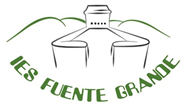 Lengua Castellana y Literatura, 4° de ESOMiembros del grupo:1. Cada miembro del grupo realizará un análisis sintáctico detallado de una de las siguientes oraciones, con ayuda del resto de compañeros.Carlos viajaba mucho a Bélgica en tren por curiosidad, con su prima María.Le hicimos con arcilla un regalo de cumpleaños único a Gonzalo.Involuntariamente los dejé muy pensativos con el examen.Mi prima Rocío suele ser muy comprensiva con sus amigos.2. Cada miembro del grupo se encarga de redactar una oración con las siguientes características, con ayuda de todas y todos:― Oración simple, impersonal, predicativa, transitiva:― Oración simple, personal, copulativa:― Oración simple, personal, predicativa, pasiva refleja:― Oración simple, personal, predicativa, activa, intransitiva:3. Siguiendo las descripciones de la actividad anterior, cada alumno caracteriza una oración de la actividad inicial.